Asti, 20 aprile 2018Dopo tre anni  lascio Asti  per assumere un incarico  in altra sede.L’esperienza lavorativa che lascio è stata molto positiva per il mio percorso professionale e spero di aver contribuito, con il mio impegno, a favorire l’inserimento della scuola nel tessuto sociale.	Le numerose professionalità presenti in questo territorio hanno reso più agevole il mio impegnativo incarico.	Ho apprezzato tutte le iniziative promosse dalle scuole e al supporto degli Enti locali, Provincia, Comuni e tante altre istituzioni che ci sono state vicine. Auguro alla comunità scolastica di continuare a crescere ed a rinnovare i punti di forza della propria tradizione territoriale e culturale.Desidero rivolgere un particolare saluto ai miei colleghi dell’Ufficio Scolastico Provinciale di Asti con i quali ho condiviso  fatiche e soddisfazioni e di cui ho apprezzato le loro competenze e professionalità.	Ringrazio tutte le istituzioni e gli organismi che operano sul territorio che, a diversi livelli, con la loro collaborazione e disponibilità hanno reso possibile la realizzazione di tanti progetti in favore dei nostri giovani studenti.		Con tutta la mia gratitudine vi porgo i più cordiali saluti.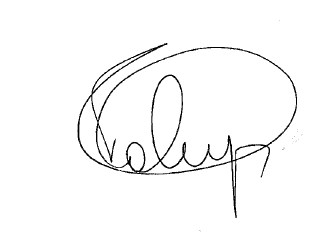 